Publicado en Estado de México  el 09/09/2021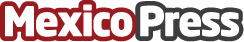 Junta de Asistencia Privada del Edomex presenta informe de labores Juan Manuel Rosas Pérez, presidente de la Junta de Asistencia Privada del Estado de México (JAPEM), presentó logros del periodo 2020 – 2021 y retiró su compromiso para seguir trabajando con una visión humanista y solidariaDatos de contacto:FWD CONSULTORES SC54889088Nota de prensa publicada en: https://www.mexicopress.com.mx/junta-de-asistencia-privada-del-edomex Categorías: Nacional Franquicias Recursos humanos Estado de México http://www.mexicopress.com.mx